________________________ №                         ____________________ № _____ На основании пункта 5 статьи 160.2-1 Бюджетного кодекса Российской Федерации и федеральных стандартов внутреннего финансового аудита, установленных Министерством финансов Российской Федерации п р и к а з ы в а ю:Утвердить прилагаемый Порядок осуществления Государственной службой Чувашской Республики по делам юстиции внутреннего финансового аудита.Финансово-экономическому отделу (Е.В. Столяровой) разработать и представить на утверждение план внутреннего финансового аудита на 2020 год не позднее 10 дней с даты подписания настоящего приказа. Контроль за исполнением настоящего приказа оставляю за собой.Настоящий приказ вступает в силу через 10 дней после дня его официального опубликования.Руководитель				                                           	     Д. М. СержантовПриложениек приказу Государственной службы Чувашской Республики по делам юстицииот ________________ 2020 г. №______ПОРЯДОКОСУЩЕСТВЛЕНИЯ ГОСУДАРСТВЕННОЙ СЛУЖБОЙ ЧУВАШСКОЙ РЕСПУБЛИКИ ПО ДЕЛАМ ЮСТИЦИИ ВНУТРЕННЕГОФИНАНСОВОГО АУДИТАI. Общие положения1. Порядок осуществления Государственной службой Чувашской Республики по делам юстиции (далее – Госслужба Чувашии по делам юстиции) внутреннего финансового аудита разработан с учетом пункта 5 статьи 160.2-1 Бюджетного кодекса Российской Федерации и в соответствии с федеральными стандартами внутреннего финансового аудита. Порядок содержит положения, определяющие особенности их применения при планировании, формировании и утверждении программы аудиторского мероприятия, проведении аудиторского мероприятия, составлении и представлении заключения, годовой отчетности о результатах деятельности субъекта внутреннего финансового аудита и другие положения.2. Внутренний финансовый аудит осуществляется в целях:а) оценки надежности внутреннего финансового контроля Госслужбы Чувашии по делам юстиции на предмет соответствия установленными правовыми актами, регулирующими бюджетные правоотношения, требованиям к исполнению своих бюджетных полномочий и подготовки предложений по повышению его эффективности;б) подтверждения достоверности бюджетной отчетности и соответствия порядка ведения бюджетного учета единой методологии бюджетного учета, составления, представления и утверждения бюджетной отчетности, установленной Минфином России;в) повышения качества финансового менеджмента.3. Объектами внутреннего финансового аудита являются бюджетные процедуры и/или составляющие эти процедуры операции (действия) по их выполнению (далее - Объект аудита).4. Внутренний финансовый аудит осуществляется субъектом внутреннего финансового аудита, наделенным соответствующими полномочиями на основе функциональной независимости.5. Деятельность субъекта внутреннего финансового аудита основывается на следующих принципах: законность, функциональная независимость, объективность компетентности, профессиональный скептицизм, эффективность, системность, ответственность и стандартизация.6. Права и обязанности должностных лиц субъекта внутреннего финансового аудита определены федеральным стандартом внутреннего финансового аудита «Права и обязанности должностных лиц при осуществлении внутреннего финансового аудита», утвержденного приказом Минфина России от 21.11.2019 № 195н (зарегистрирован в Министерстве юстиции Российской Федерации 18 декабря 2019 г., регистрационной № 56862).II. Планирование аудиторских проверок7. Плановые аудиторские проверки осуществляются в соответствии с планом внутреннего финансового аудита на очередной финансовый год (далее - План), (приложение № 1 к настоящему Порядку). План утверждается руководителем Госслужбы Чувашии по делам юстиции (далее - Руководитель) до начала очередного финансового года.8. В План включается не менее двух аудиторских мероприятий, в том числе аудиторское мероприятие с целью подтверждения достоверности бюджетной отчетности и соответствия порядка ведения бюджетного учета единой методологии бюджетного учета, составления, представления и утверждения бюджетной отчетности.План содержит следующую информацию: пункт Плана, тему аудиторской проверки, Объект аудита, вид аудиторской проверки, проверяемый период, срок проведения аудиторской проверки, руководителя субъекта аудита.План доводится до руководителей структурных подразделений и должностных лиц, ответственных за осуществление внутренних бюджетных процедур (далее - Субъекты бюджетных процедур).9. Датой начала аудиторского мероприятия признается дата утверждения его Программы руководителем субъекта аудита, датой окончания - дата утверждения заключения по результатам аудиторского мероприятия руководителем субъекта аудита.10. Решение о внесении изменений в План принимается Руководителем по предложениям руководителя субъекта внутреннего финансового аудита.11. Внеплановые аудиторские мероприятия проводятся на основании решения Руководителя. Решение оформляется приказом Руководителя, в котором указываются тема, даты начала и окончания указанного мероприятия, Объект аудита, Субъект бюджетных процедур, состав аудиторской группы.12. При планировании аудиторского мероприятия (составлении плана и/или программы аудиторского мероприятия) должностными лицами субъекта внутреннего финансового аудита учитываются:а) степень обеспеченности ресурсами, необходимыми для осуществления внутреннего финансового аудита;б) необходимость резервирования времени на проведение внеплановых аудиторских мероприятий;в) возможность совершенствования работниками субъекта внутреннего финансового аудита совокупности профессиональных знаний, навыков и других компетенций, позволяющих осуществлять внутренний финансовый аудит.13. В целях составления Плана руководителем субъекта внутреннего финансового аудита учитываются:а) информация о выявленных бюджетных рисках, в том числе об их значимости, во взаимосвязи с бюджетными процедурами и/или операциями (действиями) по выполнению бюджетных процедур;б) информация, указанная в актах, заключениях, представлениях и предписаниях органов государственного финансового контроля за период времени, прошедший с момента предыдущей проверки, а также информация о типовых нарушениях/недостатках, выявленных органами государственного финансового контроля;в) результаты проведения аудиторских мероприятий, своевременности исполнения аудиторских рекомендаций, выданных по результатам предыдущих аудиторских проверок;г) другие положения утвержденных федеральных стандартов.III. Программа аудиторского мероприятия14. Аудиторское мероприятие проводится в соответствии с программой аудиторского мероприятия (далее - Программа), которая утверждается руководителем субъекта внутреннего финансового аудита.15. В целях составления Программы должностными лицами субъекта внутреннего финансового аудита проводится предварительный анализ документов, фактических данных, информации об организации и выполнении бюджетных процедур, бюджетных рисков во взаимосвязи с операциями/действиями по выполнению бюджетных процедур, являющихся Объектами внутреннего финансового аудита.16. Программа аудиторского мероприятия содержит:а) основание аудиторского мероприятия - пункт Плана или дата и номер приказа Руководителя о проведении внепланового аудиторского мероприятия;б) тему;в) сроки проведения;г) цели и задачи;д) перечень объектов внутреннего финансового аудита;е) проверяемый период;ж) перечень вопросов, подлежащих изучению;з) применяемые методы внутреннего финансового аудита;и) сведения о руководителе и членах аудиторской группы.17. Перечень вопросов, подлежащих изучению для достижения целей аудиторского мероприятия, и применяемые методы внутреннего финансового аудита определяются в зависимости от Объектов внутреннего финансового аудита, целей аудиторского мероприятия и оценки значимости (уровня) бюджетных рисков.Используемые методы внутреннего финансового аудита обеспечивают получение субъектом внутреннего финансового аудита необходимых и достаточных аудиторских доказательств для формирования выводов, предложений и рекомендаций по результатам аудиторского мероприятия.18. Выбор метода внутреннего финансового аудита для исследования каждого из вопросов, подлежащих изучению для достижения целей аудиторского мероприятия, основывается на характере исследуемого вопроса и целях его изучения.Для изучения одного вопроса могут быть использованы несколько методов внутреннего финансового аудита.19. Методы внутреннего финансового аудита:а) аналитические процедуры;б) инспектирование;в) пересчет;г) запрос;д) наблюдение за действиями субъектов бюджетных процедур;е) мониторинг процедур внутреннего финансового контроля.20. Руководителем субъекта внутреннего финансового аудита, при необходимости, в Программу могут вноситься изменения.21. Для проведения аудиторского мероприятия из работников субъекта внутреннего финансового аудита формируется аудиторская группа.Численность аудиторской группы определяется исходя из целей аудиторского мероприятия, сроков проведения аудиторского мероприятия и квалификации должностных лиц (работников) субъекта внутреннего финансового аудита.Исходя из целей аудиторского мероприятия к его проведению при необходимости привлекаются эксперты.IV. Проведение аудиторских мероприятий22. При проведении аудиторского мероприятия собираются аудиторские доказательства, достаточные и уместные для достижения целей аудиторского мероприятия, обоснования выводов и рекомендаций и формирования заключения по результатам проведения аудиторского мероприятия.23. Достаточность является мерой количества аудиторских доказательств, необходимых для достижения целей аудиторского мероприятия, обоснования выводов и рекомендаций и формирования заключения по результатам проведения аудиторского мероприятия. При оценке достаточности аудиторских доказательств следует учитывать, что большой объем аудиторских доказательств не компенсирует их нерелевантность и ненадежность.24. Уместность является мерой качества аудиторских доказательств. Уместность аудиторских доказательств характеризуется их релевантностью и надежностью.Аудиторские доказательства являются релевантными, если они имеют логическую связь с вопросами, подлежащими изучению в соответствии с программой аудиторского мероприятия, и важны для изучения этих вопросов и достижения целей аудиторского мероприятия.Надежность аудиторских доказательств зависит от их характера и источника. Надежные аудиторские доказательства должны быть получены с применением прозрачных и воспроизводимых методов, т.е. должны показывать те же результаты при повторном тестировании.Сбор аудиторских доказательств осуществляется путем изучения объектов внутреннего финансового аудита с использованием методов в соответствии с программой аудиторского мероприятия.25. Изучение объектов внутреннего финансового аудита, документов, данных и информации осуществляется сплошным или выборочным способом. Использование сплошного или выборочного способа изучения зависит от целей аудиторского мероприятия и характеристик исследуемых данных, документов, информации, процедур, а также использования программных средств для изучения объектов внутреннего финансового аудита.26. При проведении аудиторского мероприятия используется выборка, предназначенная для того, чтобы на основании изучения менее, чем 100% элементов общего набора действий (операций), документов, данных, информации (далее - генеральной совокупности), из которых производится выборка, сделать выводы относительно всей генеральной совокупности.27. Выборка может быть проведена одним из следующих способов:а) статистическая выборка, при которой элементы для изучения выбираются из генеральной совокупности случайным способом или с использованием теории вероятности;б) нестатистическая выборка - не соответствующая характеристикам статистической выборки;в) качественная выборка - обеспечение в выборке максимально возможного числа групп в генеральной совокупности;г) количественная выборка - обеспечение в выборке такого числа единиц, при котором можно достаточно обоснованно судить о величине изучаемых признаков (объем выборки).Применяемый способ выборки для изучения объектов внутреннего финансового аудита должен обеспечить получение достаточных для достижения целей аудиторского мероприятия аудиторских доказательств.28. Руководитель аудиторской группы при проведении аудиторского мероприятия оценивает степень выполнения программы аудиторского мероприятия и достижения его целей. Оценка выполнения программы аудиторского мероприятия и достижения его целей осуществляется на основе рабочей документации аудиторского мероприятия.V. Документирование аудиторских мероприятий29. При проведении аудиторской проверки формируется рабочая документация, которая ведется и хранится в электронном виде и (или) на бумажных носителях.30. Рабочая документация подтверждает, что объекты внутреннего финансового аудита исследованы в соответствии с Программой этого аудиторского мероприятия; собраны аудиторские доказательства (документы, данные, информация), достаточные и уместные для обоснования выводов, рекомендаций и формирования заключения по результатам проведенного аудиторского мероприятия.31. Рабочая документация формируется до окончания аудиторского мероприятия.32. Рабочая документация хранится в архиве субъекта внутреннего финансового аудита (шкаф) не менее 5 лет.VI. Основания и сроки приостановления и/или продленияаудиторских мероприятий33. В случае возникновения обстоятельств, требующих приостановления (при наличии обстоятельств, при которых невозможно дальнейшее проведение аудиторского мероприятия) или продления аудиторского мероприятия, руководитель субъекта внутреннего финансового аудита, направляет Руководителю служебную записку с изложением обстоятельств и срока предлагаемого приостановления (продления) данного мероприятия.34. Основаниями для приостановления проведения аудиторского мероприятия являются:а) отсутствие или неудовлетворительное состояние бюджетного (бухгалтерского) учета у Субъекта бюджетной процедуры - на период восстановления документов, необходимых для проведения аудиторского мероприятия, а также приведения Субъектом бюджетной процедуры в надлежащее состояние документов учета и отчетности;б) непредставление Субъектом бюджетной процедуры документов, материалов и информации, необходимых для проведения аудиторского мероприятия, а также представление неполного комплекта таких документов, материалов и информации, воспрепятствование проведению аудиторского мероприятия и (или) уклонение от проведения аудиторской проверки - на период устранения перечисленных обстоятельств.35. Срок приостановления (продления) аудиторского мероприятия определяется в каждом конкретном случае, исходя из целей, которые должны быть достигнуты в период его приостановления (продления), но не может превышать 60 рабочих дней.36. Решение о приостановлении (продлении) аудиторского мероприятия, принятое Руководителем в соответствии с мотивированной служебной запиской руководителя субъекта внутреннего финансового аудита, оформляется приказом Руководителя.37. После устранения причин приостановления аудиторского мероприятия аудиторская группа возобновляет его проведение в сроки, устанавливаемые приказом.VII. Составление и представление заключений. Представление и рассмотрении возражений по результатам проведенного аудиторского мероприятия.38. Заключение по аудиторскому мероприятию (далее - Заключение) включает в себя:а) тему аудиторского мероприятия;б) описание выявленных нарушений и (или) недостатков (в случае их выявления), а также их причин и условий;в) описание выявленных бюджетных рисков, в том числе не включенных ранее в реестр бюджетных рисков, причин и возможных последствий реализации этих бюджетных рисков, а также рисков, остающихся после реализации мер по минимизации (устранению) бюджетных рисков и по организации внутреннего финансового контроля (далее - значимые остаточные бюджетные риски);г) выводы о достижении цели (целей) осуществления внутреннего финансового аудита:- о степени надежности внутреннего финансового контроля;- о достоверности бюджетной отчетности, в том числе о наличии фактов и (или) признаков, влияющих на достоверность бюджетной отчетности и соответствие порядка ведения бюджетного учета единой методологии бюджетного учета, составления, представления и утверждения бюджетной отчетности;д) предложения и рекомендации о повышении качества финансового менеджмента, в том числе предложения по мерам минимизации (устранения) бюджетных рисков и по организации внутреннего финансового контроля;е) дату подписания заключения;ж) должность, фамилию, имя, отчество, подпись руководителя аудиторской группы;з) должность, фамилию, имя, отчество, подпись руководителя субъекта внутреннего финансового аудита.39. Подписанный экземпляр Заключения передается на ознакомление Субъекту бюджетной процедуры в течение 5 рабочих дней.40. При наличии возражений и предложений по фактам, указанным в Заключении, Субъект бюджетной процедуры в течение 3 рабочих дней с даты его получения вправе представить в свободной форме возражения и предложения аудиторской группе на бумажном носителе или в электронном виде.41. Возражения и предложения Субъекта бюджетных процедур, поступившие по результатам проведенного аудиторского мероприятия, рассматриваются руководителем субъекта внутреннего финансового аудита и, при необходимости, учитываются должностными лицами субъекта внутреннего финансового аудита, в том числе в целях ведения реестра бюджетных рисков.42. В течение 5 рабочих дней со дня, следующего за днем получения Заключения Субъект бюджетной процедуры обеспечивает разработку плана мероприятий по реализации предложений и рекомендаций и/или устранению недостатков/нарушений (приложение № 2 к настоящему Порядку).43. Субъект бюджетной процедуры обеспечивает выполнение внесенных аудиторской группой предложений и в установленные сроки представляет руководителю субъекта внутреннего финансового аудита информацию об устранении нарушений и недостатков, выявленных в ходе аудиторских мероприятий, с приложением копий подтверждающих документов (приложение № 3 к настоящему Порядку).44. Подписанный экземпляр Заключения направляется Руководителю в течение 10 рабочих дней для принятия решений.45. Руководитель рассматривает Заключение и принимает одно или несколько решений, направленных на повышение качества финансового менеджмента, предусмотренные федеральным стандартом внутреннего финансового аудита «Реализация результатов внутреннего финансового аудита», с указанием сроков их выполнения.46. Руководитель принимает решения, направленные на повышение качества финансового менеджмента, на основании информации, как содержащейся в заключениях субъекта внутреннего финансового аудита, так и в полученной вне рамок проведения аудиторских мероприятий, в том числе на основании информации руководителя субъекта внутреннего финансового аудита о выявленных признаках коррупционных и иных правонарушений, о результатах мониторинга реализации мер по минимизации (устранению) бюджетных рисков.47. Субъекты бюджетных процедур, являющиеся руководителями структурных подразделений Госслужбы Чувашии по делам юстиции, в целях выполнения решений Руководителя, а также на основании информации о проведении и результатах аудиторского мероприятия, в том числе указанной в аналитических записках субъекта внутреннего финансового аудита, проекте заключения и заключении, вправе самостоятельно принимать решения, направленные на повышение качества финансового менеджмента, включая разработку и выполнение перечня (плана) мероприятий по совершенствованию организации (обеспечения выполнения), выполнения бюджетной процедуры и (или) операций (действий) по выполнению бюджетной процедуры.48. Информация о принятых решениях, а также о принятых (необходимых к принятию) мерах по повышению качества финансового менеджмента обобщается должностными лицами (работниками) субъекта внутреннего финансового аудита в целях ведения реестра бюджетных рисков и проведения мониторинга реализации мер по минимизации (устранению) бюджетных рисков.49. Должностные лица (работники) субъекта внутреннего финансового аудита регулярно (не реже одного раза в год) проводят мониторинг реализации Субъектами бюджетных процедур мер по минимизации (устранению) бюджетных рисков, в рамках которого формируют информацию о результатах исполнения решений, направленных на повышение качества финансового менеджмента.50. Обобщенная информация о результатах мониторинга реализации мер по минимизации (устранению) бюджетных рисков отражается в годовой отчетности о результатах деятельности субъекта внутреннего финансового аудита.VIII. Составление и представление годовой отчетностио результатах осуществления внутреннего финансового аудита51. Годовая отчетность о результатах осуществления внутреннего финансового аудита за отчетный финансовый год формируется по состоянию на 1 января года, следующего за отчетным годом, подписывается руководителем субъекта внутреннего финансового контроля и направляется Руководителю (приложение № 4 к настоящему Порядку).52. Отчетным периодом является календарный год с 1 января по 31 декабря включительно.53. Годовая отчетность о результатах деятельности субъекта внутреннего финансового аудита должна содержать информацию, характеризующую достижение целей осуществления внутреннего финансового аудита, установленных пунктом 2 статьи 160.2-1 Бюджетного кодекса Российской Федерации, в частности:а) о выполнении плана проведения аудиторских мероприятий за отчетный год, а в случае невыполнения плана - информацию о причинах его невыполнения;б) о количестве и темах, проведенных внеплановых аудиторских мероприятий за отчетный год (при наличии);в) о степени надежности осуществляемого в Госслужбе Чувашии по делам юстиции внутреннего финансового контроля;г) о достоверности (недостоверности) сформированной бюджетной отчетности Госслужбы Чувашии по делам юстиции;д) о результатах деятельности субъекта внутреннего финансового аудита, направленной на решение задач внутреннего финансового аудита;е) о субъекте внутреннего финансового аудита;ж) дату подписания годовой отчетности о результатах деятельности субъекта внутреннего финансового аудита, должность, фамилию и инициалы, подпись руководителя субъекта внутреннего финансового аудита.IX. Реестр бюджетных рисков, участие субъектов бюджетныхпроцедур в формировании и ведении (актуализации) реестрабюджетных рисков54. Для сбора и анализа информации о бюджетных рисках и их оценки ведется реестр бюджетных рисков Госслужбы Чувашии по делам юстиции, который должен включать следующую информацию в отношении каждого выявленного бюджетного риска (приложение № 5 к настоящему Порядку):а) наименование операций (действий) по выполнению бюджетной процедуры, являющейся объектом бюджетного риска;б) описание бюджетного риска;в) наименование владельца бюджетного риска;г) оценка значимости (уровня) бюджетного риска;д) оценка вероятности бюджетного риска;е) оценка степени влияния бюджетного риска;ж) описание последствий бюджетного риска;з) описание причин бюджетного риска;и) меры по предупреждению и (или) минимизации (устранению) бюджетного риска.Информация, указанная в подпункте «и» настоящего пункта, включается в реестр бюджетных рисков только в случае возможности и целесообразности принятия Госслужбой Чувашии по делам юстиции мер по предупреждению и (или) минимизации (устранению) соответствующего бюджетного риска.55. При формировании и ведении реестра бюджетных рисков субъектом внутреннего финансового аудита осуществляется оценка бюджетных рисков, определение их значимости.56. Субъектом внутреннего финансового аудита проводится мониторинг реализации Субъектами бюджетных процедур мер по минимизации бюджетных рисков, по организации и осуществлению внутреннего финансового контроля, по устранению выявленных нарушений и недостатков.Мониторинг может проводиться в рамках проведения аудиторского мероприятия и/или в период между аудиторскими мероприятиями.Результаты мониторинга, проводимого в рамках аудиторского мероприятия, отражаются в Заключении о его результатах; вне аудиторского мероприятия оформляются аналитической запиской в произвольной форме.57. Субъект внутреннего финансового аудита при осуществлении внутреннего финансового аудита также руководствуется положениями, определенными федеральными стандартами внутреннего финансового аудита, не включенными в настоящий Порядок.Приложение № 1к Порядку осуществленияГосударственной службой Чувашской Республики по делам юстиции внутреннего финансового аудита                                                    УТВЕРЖДАЮ                                         ________________________________                                       ___________    _____________________                                        (подпись)     (расшифровка подписи)                                              «__» __________ 20__ г.Планвнутреннего финансового аудита Государственной службы Чувашской Республики по делам юстиции на 20__ годПриложение № 2к Порядку осуществленияГосударственной службой Чувашской Республики по делам юстиции внутреннего финансового аудита                                                     УТВЕРЖДАЮ                                         _________________________________                                         (должность руководителя субъекта                                                 бюджетных процедур)                                       ___________    _____________________                                        (подпись)     (расшифровка подписи)                                              «__» __________ 20__ г.План мероприятий по устранению нарушений и недостатков, выявленных входе ______________________________________________________________________(наименование аудиторской проверки, наименование объекта аудита,субъекта бюджетных процедур)проведенной с «__» __________ 20__ г. по «__» __________ 20__ г.Приложение № 3к Порядку осуществленияГосударственной службой Чувашской Республики по делам юстиции внутреннего финансового аудита                                                    УТВЕРЖДАЮ                                         ________________________________                                         (должность руководителя субъекта                                                 бюджетных процедур)                                       ___________    _____________________                                        (подпись)     (расшифровка подписи)                                              «__» __________ 20__ г.Информацию об устранении нарушений и недостатков, выявленных в ходе___________________________________________________________________________(наименование аудиторской проверки, наименование объекта аудита,субъекта бюджетных процедур)проведенной с «__» __________ 20__ г. по «__» __________ 20__ г.Ответственный исполнитель___________                 ___________               _____________________(должность)                  (подпись)                (расшифровка подписи)Приложение № 4к Порядку осуществленияГосударственной службой Чувашской Республики по делам юстиции внутреннего финансового аудитаГОДОВАЯ ОТЧЕТНОСТЬо результатах осуществления внутреннего финансового аудитаГосслужбой Чувашии по делам юстиции                  по состоянию на «__» __________ 20__ г.    1. Общие сведения о результатах внутреннего финансового аудита  2. Сведения о выявленных нарушениях и недостатках, тыс. руб.Руководитель субъектавнутреннего финансового аудита   ___________   ______________________                                  (подпись)    (расшифровка подписи)«__» __________ 20__ г.Приложение № 5к Порядку осуществленияГосударственной службой Чувашской Республики по делам юстиции внутреннего финансового аудитаРеестрбюджетных рисков Государственной службыЧувашской Республики по делам юстициипо состоянию на «__» __________ 20__ г.ЧӐВАШ РЕСПУБЛИКИНЮСТИЦИ ЕНӖПЕ ӖҪЛЕКЕН                                                                          ПАТШАЛӐХ СЛУЖБИ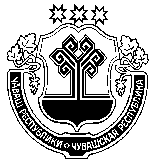 ГОСУДАРСТВЕННАЯ СЛУЖБАЧУВАШСКОЙ РЕСПУБЛИКИ ПО ДЕЛАМ ЮСТИЦИИХ У Ш УП Р И К А ЗОб утверждении Порядка осуществления Государственной службой Чувашской Республики по делам юстиции внутреннего финансового аудитаN п/пТема аудиторского проверкиОбъект аудита Вид аудиторской проверкиПроверяемый периодСрок проведения аудиторской проверки Главный аудитор1234567N п/пПредложения, внесенные в акт аудиторской проверкиКраткое содержание нарушений и недостатков, выявленных в ходе аудиторской проверки (по каждому предложению)Мероприятия по устранению выявленных нарушений и недостатковСрок выполненияОтветственные исполнители123456N п/пПредложения, внесенные в акт аудиторской проверкиКраткое содержание всех нарушений и недостатков, выявленных в ходе аудиторской проверки (по каждому предложению)Принятые меры по устранению выявленных нарушений и недостатков1234Наименование показателяЗначения показателя12Штатная численность субъекта внутреннего финансового аудита, человекиз них:фактическая численность субъекта внутреннего финансового аудитаКоличество проведенных аудиторских мероприятий, единицв том числе:в отношении системы внутреннего финансового контролядостоверности бюджетной отчетностиэкономности и результативности использования бюджетных средствКоличество аудиторских мероприятий, предусмотренных в плане внутреннего финансового аудита на отчетный год, единициз них:количество проведенных плановых аудиторских мероприятийКоличество проведенных внеплановых аудиторских мероприятий, единицКоличество направленных рекомендаций по повышению эффективности внутреннего финансового контроля, единициз них:количество исполненных рекомендацийКоличество направленных предложений о повышении экономности и результативности использования бюджетных средств, единициз них:количество исполненных предложенийНаименование показателяКоличество (единиц)Объем (тыс. руб.)Динамика нарушений и недостатков по сравнению с прошлым отчетным периодомДинамика нарушений и недостатков по сравнению с прошлым отчетным периодомНаименование показателяКоличество (единиц)Объем (тыс. руб.)(тыс. руб.)(%)12345Нецелевое использование бюджетных средствНеправомерное использование бюджетных средств (кроме нецелевого использования)Нарушения процедур составления и исполнения бюджета по расходам, установленных бюджетным законодательствомНарушения правил ведения бюджетного учетаНарушения порядка составления бюджетной отчетностиНесоблюдение порядка, целей и условий предоставления средств из бюджета (субсидий, инвестиций), предоставления кредитов и займов, обеспеченных государственными гарантиямиНарушения порядка администрирования доходов бюджетаНарушения в сфере закупок в части обоснования закупок и исполнения контрактовНарушения установленных процедур и требований по осуществлению внутреннего финансового контроляXXПрочие нарушения и недостаткиN п/пНаименование операций (действий) по выполнению бюджетной процедурыОписание бюджетного рискаНаименование владельца бюджетного рискаОценка значимости (уровня) бюджетного рискаОценка вероятности бюджетного рискаОценка степени влияния бюджетного рискаОписание последствий бюджетного рискаОписание причин бюджетного рискаМеры по предупреждению и (или) минимизации (устранению) бюджетного риска12345678910